Warmflow High Efficiency Ground Source Heat Pump Ecodesign End-of-Life InformationCommission Regulation (EU) No 813/2013End-of-Life Information
Warmflow High Efficiency Ground Source Heat Pumps must be disposed of according to local regulations by using a public or private waste collection service. Safety Risks
Prior to disassembly, the appliance should be electrically isolated and disconnected. Refrigeration gas (R410A) should be recovered and disposed of by an F-Gas registered engineer.Any fluids within the appliance must be drained, and disposed of in-line with local regulations.Care should be taken when handling the appliance due to weight, use appropriate PPE and lifting aids.Polyisocyanurate foam insulation – suitable PPE should be used for respiration protection, and to avoid skin or eye contact.

Disassembly of the Product
The main materials of the components are:Mild SteelStainless SteelCopperBrassPolyisocyanurate Foam Neoprene FoamPolyurethane FoamPlastic ComponentsElectronic ComponentsThese may be recycled – depending on the local recycling facilities available.

The appliance is assembled by using mechanical fasteners and can be disassembled with standard tools.The components of a typical appliance are shown below (not all components may be fitted, depending on appliance specification)Casing and key components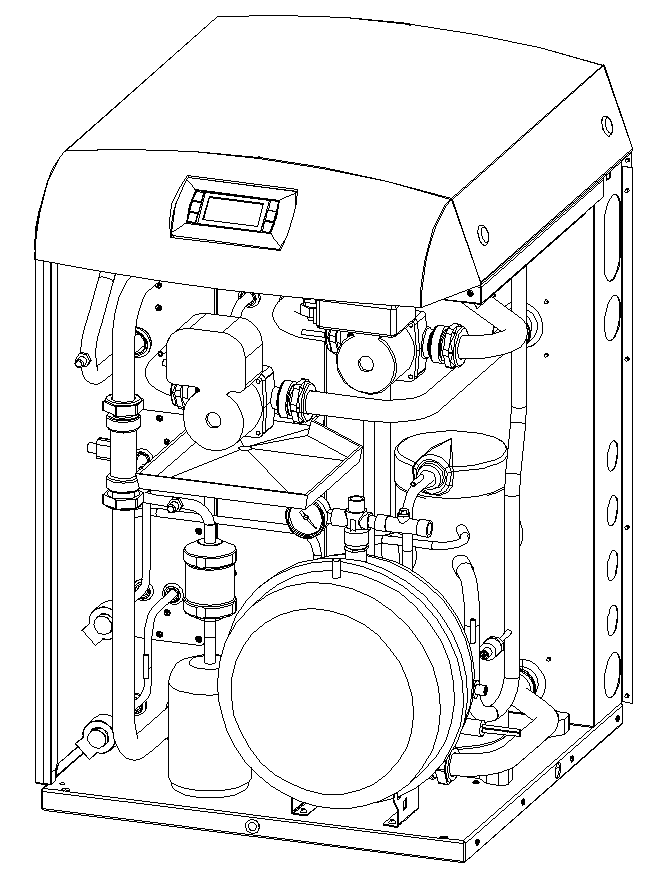 Various other brackets, fasteners and components may be used, with up to 5% of appliance weightItem DescriptionMain MaterialsSpecial Notes1CasingCoated Galvanised Steel2User InterfacePlastic, Electronic Components3Circulating PumpsSteel, Stainless Steel, PlasticConsult Component Manufacturer4Drip TrayPlastic5Flow SensorsPlastic6FilterSteel, Ceramic7Pipework AssemblyCopper, Brass, Neoprene Foam8ReceiverSteel, Copper9CompressorSteel, Copper, RubberConsult Component Manufacturer10HE BoxStainless Steel, Galvanised Steel, Polyisocyanurate Foam, Wear Appropriate PPE11Casing FoamPolyurethane Foam12Expansion VesselSteel, Rubber, BrassConsult Component ManufacturerOthersElectronic DevicesPlastic, Electronic ComponentsConsult Component Manufacturer